Florastrasse 10, 5000 Aarau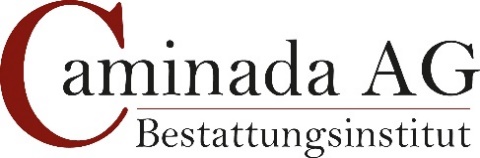 Tel. 062 824 25 84www.caminada-ag.chTodesanzeigen: VerabschiedungenIn liebevollem Gedenken:In stiller Trauer:Du wirst uns sehr fehlen!uf wederluege Beat…Wir vermissen Dich:In tiefer Trauer und mit stillem GrussDie TrauerfamilienWir sind traurig:In Liebe und Dankbarkeit:In stillem GedenkenDu bleibst in unseren Herzen…Es vermissen dich:Wir sind traurig und vermissen ihn sehrAnverwandte und BekannteVerwandte und FreundeVerwandte, Anverwandte, Freunde und BekannteVerwandte, Freunde und BekannteVerwandte, Anverwandte und Bekannte